超60家半导体上市公司云集！集微半导体企业2022联合校招会正式启动！又是一年秋招季，即将进入职场的你们，是否想让自己的梦想成为现实？由奖学金设立企业【张江高科】主办，【爱集微】承办的集微半导体企业2022联合校招会（东南大学场）现已启动！由张江高科（股票代码：600895），卓胜微（股票代码：300782），歌尔股份（股票代码：002241），普冉（股票代码：688766 ），瑞芯微（股票代码：603893），环旭电子（股票代码：601231），聚辰（股票代码：688123）等60余家优质半导体企业携200+职位虚位以待！【行业报告会】时间：10月29日09:00地点：东南大学九龙湖校区（具体待定）【线下双选会】时间：10月30日08:30地点：东南大学九龙湖校区（具体待定）加入社群了解更多详情：QQ群：767335009微信群：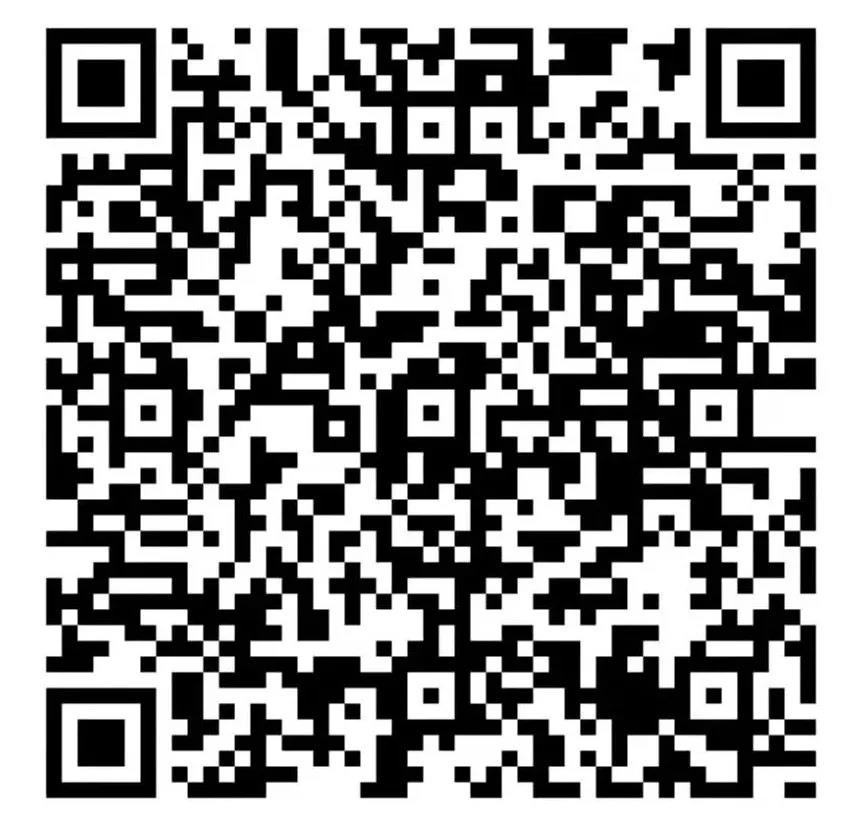 【招聘岗位】芯片测试工程师/射频设计工程师/数字IC设计工程师/FAE工程师/工艺研发工程师/射频模组工程师/数字后端设计工程师/嵌入式硬件工程师等【目标专业】集成电路、微电子、计算机科学、计算机应用技术、电子信息工程、软件工程、自动化、通信工程等专业【工作城市】全国【招聘要求】2022届本科以上应届毕业生【参与企业】上海张江高科技园区开发股份有限公司：上海张江高科技园区开发股份有限公司，依托浦东张江高科技园区，已形成了生物医药、房产物业、通讯信息和海外投资四个投资集群。歌尔微电子股份有限公司（股票代码：603893）：业务涵盖从芯片设计、产品封装测试到系统应用等产业链关键环节，2020 年全球MEMS企业排名中，歌尔微电子位居第 6 位，且连续多年位居国内第一。江苏卓胜微电子股份有限公司（股票代码300782）：致力于射频集成电路领域，主营射频前端器件、模组产品及低功耗蓝牙芯片普冉半导体（上海）股份有限公司（股票代码：688766）：超低功耗和高安全Flash存储器、高可靠性EEPROM存储器、直流电机驱动及高性能磁传感芯片。瑞芯微电子股份有限公司（股票代码：603893）：瑞芯微是国内独资的专业集成电路设计公司和经国家认定的集成电路设计企业，专注于数字音视频、移动多媒体芯片的研究和开发。公司自主研发的RK26系列芯片被誉为2006-07年度中国最亮的“芯”，连续两年获得中国集成电路设计业最高荣誉“中国芯”的“最佳市场表现奖”，已经成为MP3/MP4高端芯片的第一品牌。环旭电子股份有限公司（股票代码：601231）：环旭电子为全球电子设计制造领导厂商，在SiP (System-in-Package)模块领域居行业领先地位，同时国内外知名品牌厂商提供D(MS)2产品服务：设计、生产制造、微小化、行业软硬件解决方案以及物料采购、物流与维修服务。聚辰半导体股份有限公司（股票代码：688123）：2018年公司为全球排名第三的EEPROM产品供应商，市场份额在国内EEPROM企业中排名第一；公司在智能手机摄像头EEPROM芯片细分领域已奠定了领先的地位。美新半导体（无锡）有限公司（NASDAQ上市）：全球领先的惯性MEMS传感器及解决方案提供商，美新的技术使现实世界和数字世界相联接，并通过感知物理世界的位移和运动变化，为人们提供更加智能、可靠和安全的科技体验。翱捷科技（上海）有限公司（准上市企业）：翱捷科技主要经营从事电子、通信、网络工程、计算机科技领域内的技术开发、技术服务、技术转让和技术咨询服务，电子产品及设备、计算机软件及辅助设备的批发、零售（仅限分支机构）、进出口、佣金代理（拍卖除外）、其相关配套服务及投资咨询（除金融、证券外）。灿芯半导体（上海）股份有限公司（准上市企业）：灿芯半导体是一家提供一站式定制芯片及IP的高新技术企业，为客户提供从芯片架构设计到芯片成品的一站式服务，致力于为客户提供高价值、差异化的解决方案。